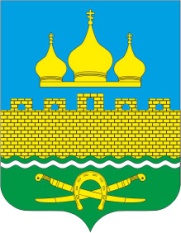 РОССИЙСКАЯ ФЕДЕРАЦИЯРОСТОВСКАЯ ОБЛАСТЬ НЕКЛИНОВСКИЙ РАЙОНМУНИЦИПАЛЬНОЕ ОБРАЗОВАНИЕ «ТРОИЦКОЕ СЕЛЬСКОЕ ПОСЕЛЕНИЕ»АДМИНИСТРАЦИЯ ТРОИЦКОГО СЕЛЬСКОГО ПОСЕЛЕНИЯПОСТАНОВЛЕНИЕот 17.07.2020 г. № 55с. ТроицкоеО выделении специальных мест для размещения предвыборных печатных агитационных материаловВ соответствии с пунктом 7 статьи 54 Федерального закона от 12.06.2002 № 67-ФЗ «Об основных гарантиях избирательных прав и права на участие в референдуме граждан Российской Федерации», Администрация Троицкого сельского поселенияПОСТАНОВЛЯЕТ:1. Выделить на территории каждого избирательного участка, образованного для проведения выборов, назначенных на единый день голосования 13 сентября 2020 года, специальные места для размещения печатных предвыборных агитационных материалов при подготовке и проведении выборов Губернатора Ростовской области, согласно Приложению.2. Постановление разметить на официальном сайте Администрации Троицкого сельского поселения в информационно-телекоммуникационной сети «Интернет».3. Контроль за исполнением настоящего постановления оставляю за собой.Глава Администрации Троицкого сельского поселения						О.Н.ГуринаПриложениек постановлению Администрации Троицкого сельского поселения от 17.07.2020 г. № 55Списокмест для размещения печатных предвыборных агитационных материалов на территории избирательных участков при подготовке и проведении выборов Губернатора Ростовской области, назначенных на 13 сентября 2020 годаНомер избирательного участкаМесто нахождения помещения для голосования избирательного участкаСпециально оборудованное место для размещения печатных предвыборных агитационных материалов на территории избирательного участка№ 1349МБУК «Троицкий Дом культуры» НР РО, Ростовская область, Неклиновский район, 
с. Троицкое, ул. Ленина, 120 АИнформационные стенды, расположенные по адресу:- с. Троицкое, ул. Ленина, 120 А (около здания МБУК «Троицкий Дом культуры» НР РО)- с. Троицкое, ул. Строителей (около дома № 2)- с. Троицкое, ул. Ленина, 156 б (около магазина «Провинция»)- с. Троицкое, пер. Межевой, 11 б (около магазина «Сказка»)- с. Троицкое, ул. Чехова (около дома 
№ 101)- с. Кошкино, ул. Береговая (напротив дома № 37)- с. Кошкино, ул. Береговая, 34 (около магазина «Золотой берег»)№ 1350МБОУ «Троицкая СОШ», Ростовская область, Неклиновский район, 
с. Троицкое, ул. Ленина, 74Информационные стенды, расположенные по адресу:- с. Троицкое, ул. Ленина, 61 (около здания следственного комитета)- с. Троицкое, пер. Межевой, 11 б (около магазина «Сказка»)- с. Троицкое, ул. Калинина (около дома 
№ 14)- с. Троицкое, ул. Кавказская (напротив дома № 45)- пос. Федосеевка (около дома № 41)- пос. Луначарский, ул. Садовая (напротив дома № 25)- пос. Луначарский, ул. Юбилейная (напротив дома № 21)